Heinrich-Heine-Universität Düsseldorf   40225 Düsseldorf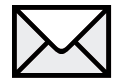 An die Dekanin/den Dekander Wirtschaftswissenschaftlichen FakultätHeinrich-Heine-Universität DüsseldorfUniversitätsstr. 140225 Düsseldorf- Promotionsangelegenheiten -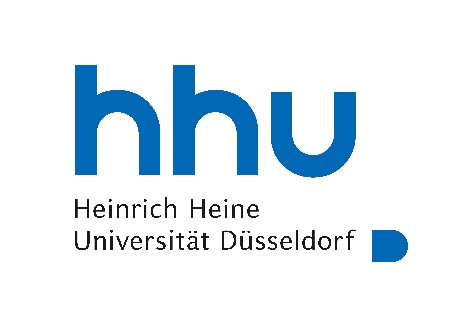 Absender: Antrag auf Eröffnung des PromotionsverfahrensSehr geehrte Frau Dekanin/sehr geehrter Herr Dekan, hiermit beantrage ich,    , geboren am , gemäß § 5 PO vom 15.06.2022 die Zulassung zum Promotionsverfahren und erkläre hiermit, dass ich die Dissertation nicht bereits an einer anderen Fakultät vorgelegt habe,es keine vorherigen erfolglosen Promotionsversuche meinerseits gab,meine mündliche Prüfung in  Sprache abgelegt wird,bei meiner mündlichen Prüfung die Öffentlichkeit  wird,mir der Titel  verliehen werden soll.Die zur Zulassung notwendigen Unterlagen gemäß § 5 (1) Nr. 1,2,4,6 PO sind diesem Antrag beigefügt.Mit freundlichen GrüßenDüsseldorf, der 			_________________________	Unterschrift